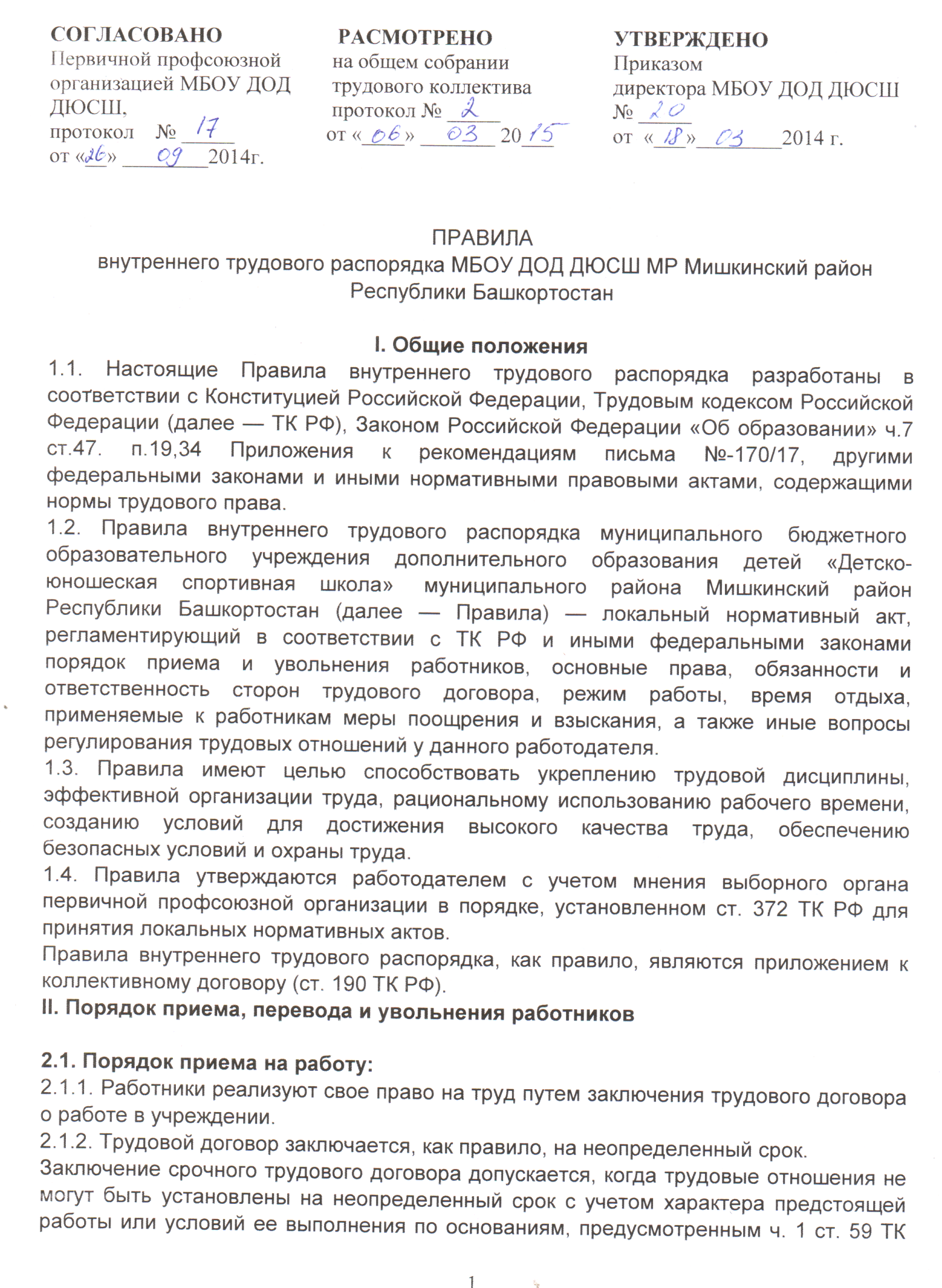 РФ.  В  случаях,  предусмотренных  ч.  2  ст.  59  ТК  РФ,  срочный  трудовой  договор  может заключаться по соглашению сторон трудового договора.2.1.3.  При  заключении  трудового  договора  в  нем  по  соглашению  сторон  может  быть предусмотрено  условие  об  испытании  работника  в  целях  проверки  его  соответствия поручаемой работе (ст. 70 ТК РФ).Испытание при приеме на работу не устанавливается для:- беременных женщин и женщин, имеющих детей в возрасте до полутора лет;- лиц, не достигших возраста восемнадцати лет;-  лиц, получивших среднее профессиональное образование или высшее образование по имеющим  государственную  аккредитацию  образовательным  программам  и  впервые поступающих  на  работу  по  полученной  специальности  в  течение  одного  года  со  дня получения профессионального образования соответствующего уровня;- лиц, избранных на выборную должность на оплачиваемую работу;-  лиц,  приглашенных  на  работу  в  порядке  перевода  от  другого  работодателя  по согласованию между работодателями;- лиц, заключающих трудовой договор на срок до двух месяцев;-  иных  лиц  в  случаях,  предусмотренных  ТК  РФ,  иными  федеральными  законами, коллективным договором.2.1.4. Срок испытания не может превышать трех месяцев, а для руководителя учреждения, его заместителей,  — не более шести месяцев.2.1.5. Трудовой договор составляется в письменной форме и подписывается сторонами в двух экземплярах, один из которых хранится у работодателя, другой — у работника.2.1.6.  Прием  педагогических  работников  на  работу  производится  с  учетом  требований, предусмотренных ст. 331 ТК РФ и Закона РФ «Об образовании».2.1.7.  При  заключении  трудового  договора  лицо,  поступающее  на  работу,  предъявляет работодателю в соответствии со ст. 65 ТК РФ:- паспорт или иной документ, удостоверяющий личность;- трудовую книжку, за исключением случаев, когда трудовой договор заключается впервые или работник поступает на работу на условиях совместительства;- страховое свидетельство государственного пенсионного страхования;-  документы  воинского  учета  —  для  военнообязанных  и  лиц,  подлежащих  призыву  на военную службу;- документ об образовании и или о квалификации или наличии специальных знаний — при поступлении на работу, требующую специальных знаний или специальной подготовки;- справку о наличии (отсутствии) судимости и (или) факта уголовного преследования либо о прекращении уголовного преследования по реабилитирующим основаниям, выданную в порядке    по  форме,  которые  устанавливаются  федеральным  органом  исполнительной власти, осуществляющим функции по выработке и реализации государственной политики и нормативно-правовому регулированию в сфере внутренних дел.Работники,  проходят  обязательные  предварительные  (при  поступлении  на  работу)  и периодические  (для  лиц  в  возрасте  до  21  года  —  ежегодные)  медицинские  осмотры  в целях  охраны  здоровья  населения,  предупреждения  возникновения  и  распространения заболеваний. Указанные медицинские осмотры проводятся за счет средств работодателя.2.1.8.  Запрещается  требовать  от  лица,  поступающего  на  работу,  документы  помимо предусмотренных  ТК  РФ,  иными  федеральными  законами,  указами  Президента Российской Федерации и постановлениями Правительства Российской Федерации (ч. 3 ст. 65 ТК РФ).2.1.9.  При  заключении  трудового  договора  впервые  трудовая  книжка  и  страховое свидетельство государственного пенсионного страхования оформляются работодателем (ч. 4 ст. 65 ТК РФ).2.1.10.  Работники  имеют  право  работать  на  условиях  внутреннего  и  внешнего совместительства в порядке, предусмотренном ТК РФ. Должностные обязанности руководителя учреждения, его филиалов  (отделений) не могут исполняться по совместительству (п. 5 ст. 51 ФЗ от 29.12.2012 N 273-ФЗ «Об образовании в РФ»).2.1.11.  Прием  на  работу  оформляется  приказом  работодателя,  изданным  на  основании заключенного  трудового  договора.  Содержание  приказа  работодателя  должно соответствовать условиям заключенного трудового договора.Приказ  работодателя  о  приеме  на  работу  объявляется  работнику  под  роспись  в трехдневный  срок  со  дня  фактического  начала  работы.  По  требованию  работника работодатель обязан выдать ему надлежаще заверенную копию указанного приказа.2.1.12. Трудовой договор, не оформленный в письменной форме, считается заключенным, если  работник  приступил  к  работе  с  ведома  или  по  поручению  работодателя  или  его уполномоченного  представителя.  При  фактическом  допущении  работника  к  работе работодатель обязан оформить с ним трудовой договор в письменной форме не позднее трех рабочих дней со дня фактического допущения работника к работе (ст. 67 ТК РФ).2.1.13. В соответствии со ст. 66 ТК РФ работодатель ведет трудовые книжки на каждого работника,  проработавшего  у  него  свыше  пяти  дней,  в  случае,  когда  работа  у  данного работодателя является для работника основной.По  желанию  работника  сведения  о  работе  по  совместительству  вносятся  в  трудовую книжку по месту основной работы на основании документа, подтверждающего работу по совместительству.Форма,  порядок  ведения  и  хранения  трудовых  книжек,  а  также  порядок  изготовления бланков  трудовых  книжек  и  обеспечения  ими  работодателей устанавливаются  нормативными правовыми актами Российской Федерации.2.1.14.  Трудовые  книжки  работников  хранятся  у  работодателя,  как  документы  строгой отчетности.2.1.15.  С  каждой  записью,  вносимой  на  основании  приказа  в  трудовую  книжку  о выполняемой работе, переводе на другую постоянную работу и увольнении, работодатель обязан ознакомить ее владельца под роспись в личной карточке, в которой повторяется запись, внесенная в трудовую книжку.Если в соответствии с ТК РФ, иными федеральными законами с выполнением работ по определенным  должностям,  профессиям,  специальностям  связано  предоставление компенсаций  и  льгот  либо  наличие  ограничений,  то  наименование  этих  должностей, профессий  или  специальностей  и  квалификационные  требования  к  ним  должны соответствовать  наименованиям  и  требованиям,  указанным  в  квалификационных справочниках,  утверждаемых  в  порядке,  устанавливаемом  Правительством  Российской Федерации, или соответствующим положениям профессиональных стандартов (ч. 2 ст. 57 ТК РФ).2.1.16. На каждого работника учреждения ведется личное дело, которое состоит из личного листка по учету кадров, автобиографии, копии документов об образовании, материалов по результатам  аттестации,  трудового  договора,  копии  приказов:  о  приѐме  на  работу, переводе, увольнении.2.1.17. При приеме на работу (до подписания трудового договора) работодатель обязан ознакомить  работника  под  роспись  с  правилами  внутреннего  трудового  распорядка, коллективным  договором,  должностной  инструкцией,  иными  локальными  нормативными актами, непосредственно связанными с трудовой деятельностью работника (ч. 3 ст. 68 ТК РФ).2.2. Гарантии при приеме на работу:2.2.1. Запрещается необоснованный отказ в заключении трудового договора (ст. 64 ТК РФ).2.2.2.  Какое  бы  то  ни  было  прямое  или  косвенное  ограничение  прав  или  установление прямых или косвенных преимуществ при заключении трудового договора в зависимости от пола,  расы,  цвета  кожи,  национальности,  языка,  происхождения,  имущественного, семейного,  социального  и  должностного  положения,  возраста,  места  жительства  (в  том числе  наличия  или  отсутствия  регистрации  по  месту  жительства  или  пребывания), отношения  к  религии,  убеждений,  принадлежности  или  непринадлежности  к общественным  объединениям  или  каким-либо  социальным  группам,  а  также  других обстоятельств,  не  связанных  с  деловыми  качествами  работников,  не  допускается,  за исключением случаев, в которых право или обязанность устанавливать такие ограничения или преимущества предусмотрены федеральными законами.2.2.3. Запрещается отказывать в заключении трудового договора женщинам по мотивам, связанным с беременностью или наличием детей.Запрещается отказывать в заключении трудового договора работникам, приглашенным в письменной  форме  на  работу  в  порядке  перевода  от  другого  работодателя,  в  течение одного месяца со дня увольнения с прежнего места работы.2.2.4.  По  требованию  лица,  которому  отказано  в  заключении  трудового  договора, работодатель обязан сообщить причину отказа в письменной форме.2.2.5. Отказ в заключении трудового договора может быть обжалован в суд.2.3. Изменение условий трудового договора и перевод на другую работу:2.3.1.  Изменение  определенных  сторонами  условий  трудового  договора,  в  том  числе перевод на другую работу, допускается только по соглашению сторон трудового договора, за  исключением  случаев,  предусмотренных  ТК  РФ.  Соглашение  об  изменении определенных сторонами условий трудового договора заключается в письменной форме и оформляется дополнительным соглашением к трудовому договору (ст. 72 ТК РФ).2.3.2.  В  случае,  когда  по  причинам,  связанным  с  изменением  организационных  или технологических условий труда, определенные сторонами условия трудового договора не могут  быть  сохранены,  допускается  их  изменение  по  инициативе  работодателя,  за исключением изменения трудовой функции работника (ст. 74 ТК РФ).К числу таких причин могут относиться:-  реорганизация  учреждения  (слияние,  присоединение,  разделение,  выделение, преобразование), а также внутренняя реорганизация в учреждении;-  изменения  в  осуществлении  образовательного  процесса  в  учреждении  (сокращение количества групп, количества часов по учебному плану и учебным программам и др.).О предстоящих изменениях определенных сторонами условий трудового договора, а также о причинах, вызвавших необходимость таких изменений, работодатель обязан уведомить работника в письменной форме не позднее, чем за два месяца.2.3.3.  Перевод  на  другую  работу  —  постоянное  или  временное  изменение  трудовой функции  работника  и  (или)  структурного  подразделения,  в  котором  работает  работник (если структурное подразделение  было указано в трудовом договоре), при продолжении работы у того же работодателя, а также перевод на работу в другую местность вместе с работодателем.  Перевод  на  другую  работу  допускается  только  с  письменного  согласия работника, за исключением случаев, предусмотренных частями второй и третьей ст.72-2 ТК РФ (ст.72-1 ТК РФ).2.3.4. Перевод на другую постоянную работу в пределах одного учреждения оформляется приказом  работодателя,  на  основании  заключенного  дополнительного  соглашения  к трудовому договору и делается запись в трудовой книжке работника, вносится запись в личную карточку работника (форма Т-2).2.3.5.  По  соглашению  сторон  трудового  договора,  заключаемого  в  письменной  форме, работник может быть временно переведен на другую работу у того же работодателя на срок  до  одного  года,  а  в  случае,  когда  такой  перевод  осуществляется  для  замещения временно отсутствующего работника, за которым сохраняется место работы, — до выхода этого работника на работу.Если по окончании срока перевода прежняя работа работнику  не предоставлена, а он не потребовал  ее  предоставления  и  продолжает  работать,  то  условие  соглашения  о временном характере перевода утрачивает силу и перевод считается постоянным. 2.3.6. Перевод на не обусловленную трудовым договором работу у того же работодателя без согласия работника возможен только в исключительных случаях, предусмотренных ст. 72.2 ТК РФ.При этом перевод на работу, требующую более низкой квалификации, допускается только с письменного согласия работника.2.3.7. Исполнение работником обязанностей временно отсутствующего работника (отпуск, болезнь,  повышение  квалификации  и  т.д.)  возможно  только  с  согласия  работника, которому работодатель поручает эту работу, и на условиях, предусмотренных ст. ст. 60.2, 72.2, 151 ТК РФ — без освобождения от основной работы или путем временного перевода на другую работу.2.3.8.  Перевод  работника  на  другую  работу  в  соответствии  с  медицинским заключением  производится в порядке, предусмотренном ст. ст. 73, 182, 254 ТК РФ.2.3.9.  Работодатель  обязан  в  соответствии  со  ст.  76  ТК  РФ  отстранить  от  работы  (не допускать к работе) работника:-  появившегося  на  работе  в  состоянии  алкогольного,  наркотического  или  иного токсического опьянения;-  не  прошедшего  в  установленном  порядке  обучение  и  проверку  знаний  и  навыков  в области охраны труда;-  не  прошедшего  в  установленном  порядке  обязательный  медицинский  осмотр,  а  также обязательное  психиатрическое  освидетельствование  в  случаях,  предусмотренных федеральными  законами  и  иными  нормативными  правовыми  актами  Российской Федерации;-  при  выявлении  в  соответствии  с  медицинским  заключением,  выданным  в  порядке, установленном  федеральными  законами  и  иными  нормативными  правовыми  актами Российской  Федерации,  противопоказаний  для  выполнения  работником  работы, обусловленной трудовым договором;- по требованию органов или должностных лиц, уполномоченных федеральными законами и иными нормативными правовыми актами Российской Федерации;-  в  других  случаях,  предусмотренных  ТК  РФ,  федеральными  законами  и  иными нормативными правовыми актами Российской Федерации.2.4. Прекращение трудового договора:2.4.1.  Прекращение  трудового  договора  может  иметь  место  только  по  основаниям, предусмотренным ТК РФ, иными федеральными законами.2.4.2.  Трудовой  договор  может  быть  в  любое  время  расторгнут  по  соглашению  сторон трудового договора (ст. 78 ТК РФ).2.4.3. Срочный трудовой договор прекращается с истечением срока его действия (ст. 79 ТК РФ).О  прекращении  трудового  договора  в  связи  с  истечением  срока  его  действия  работник должен быть предупрежден в письменной форме не менее чем за три календарных дня до увольнения,  за  исключением  случаев,  когда  истекает  срок  действия  срочного трудового договора, заключенного на время исполнения обязанностей отсутствующего работника.Трудовой  договор,  заключенный  на  время  выполнения  определенной  работы, прекращается по завершении этой работы.Трудовой  договор,  заключенный  на  время  исполнения  обязанностей  отсутствующего работника, прекращается с выходом этого работника на работу.Трудовой договор, заключенный для выполнения сезонных работ в течение определенного периода (сезона), прекращается по окончании этого периода (сезона).2.4.4.  Работник  имеет  право  расторгнуть  трудовой  договор,  предупредив  об  этом работодателя в письменной форме не позднее, чем за две недели (14 календарных дней), если иной срок не установлен ТК РФ или иным федеральным законом. Течение указанного срока  начинается  на  следующий  день  после  получения  работодателем  заявления работника об увольнении. 2.4.5. По соглашению между работником и работодателем трудовой  договор, может быть, расторгнут и до истечения срока предупреждения об увольнении (ст. 80 ТК РФ).В случаях, когда заявление работника об увольнении по его инициативе (по собственному желанию)  обусловлено  невозможностью  продолжения  им  работы  (зачисление  в образовательное  учреждение,  выход  на  пенсию  и  другие  случаи),  а  также  в  случаях установленного  нарушения  работодателем  трудового  законодательства  и  иных нормативных  правовых  актов,  содержащих  нормы  трудового  права,  локальных нормативных актов, условий коллективного договора, соглашения или трудового договора работодатель  обязан  расторгнуть  трудовой  договор  в  срок,  указанный  в  заявлении работника.2.4.6. До истечения срока предупреждения об увольнении работник имеет право в любое время отозвать свое заявление. Увольнение в этом случае не производится, если на его место не приглашен в письменной форме другой работник, которому в соответствии с ТК РФ  и  иными  федеральными  законами  не  может  быть  отказано  в  заключении  трудового договора.По  истечении  срока  предупреждения  об  увольнении  работник  имеет  право  прекратить работу.  Если  по  истечении  срока  предупреждения  об  увольнении  трудовой  договор  не  был расторгнут  и  работник  не  настаивает  на  увольнении,  то  действие  трудового  договора продолжается.2.4.7. Работник, заключивший договор с условием об испытательном сроке, имеет право расторгнуть трудовой договор в период испытания, предупредив об этом работодателя в письменной форме за три дня (ч. 4 ст. 71 ТК РФ).2.4.8. Увольнение по результатам аттестации работников, а также в случаях сокращения численности или штата работников учреждения допускается, если невозможно перевести работника  с  его  согласия  на  другую  работу,  как  вакантную  должность  или  работу, соответствующую квалификации работника, так и вакантную нижестоящую должность или нижеоплачиваемую работу), которую работник может выполнять с учетом его состояния здоровья.  При  этом  работодатель  обязан  предлагать  работнику  все  отвечающие указанным требованиям вакансии, имеющиеся у него в данной местности. Причинами увольнения работников, в том числе педагогических работников, по п. 2 ч. 1 ст. 81 ТК РФ, могут являться:- исключение из штатного расписания некоторых должностей;- сокращение численности работников;2.4.9.  Ликвидация  или  реорганизация  учреждения,  которая  может  повлечь  увольнение работников в связи сокращением численности или штата работников, осуществляется, как правило, по окончании учебного года.2.4.10. В соответствии с п. 8 ч. 1 ст. 81 ТК РФ трудовой договор может быть прекращен за совершение  работником,  выполняющим  воспитательные  функции,  аморального проступка, несовместимого с продолжением данной работы.Аморальным проступком является виновное действие или бездействие, которое нарушает основные  моральные  нормы  общества  и  противоречит  содержанию  трудовой  функции педагогического работника (например, поведение, унижающее человеческое достоинство, нахождение в состоянии алкогольного или наркотического опьянения и т.п.).Допускается  увольнение  только  тех  работников,  которые  занимаются  воспитательной деятельностью,  и  независимо  от  того,  где  совершен  аморальный  проступок  (по  месту работы или в быту).Если  аморальный  проступок  совершен  работником  по  месту  работы  и  в  связи  с исполнением им трудовых обязанностей, то такой работник может быть уволен с работы при  условии  соблюдения  порядка  применения  дисциплинарных  взысканий, установленного ст. 193 ТК РФ. Если аморальный проступок совершен работником вне места работы или по месту работы, но  не  в  связи  с  исполнением  им  трудовых  обязанностей,  то  увольнение  работника  не допускается позднее одного года со дня обнаружения проступка работодателем (ч. 5 ст. 81 ТК РФ).2.4.11.  Помимо  оснований,  предусмотренных  ст.  81  ТК  РФ  и  иными  федеральными законами,  дополнительными  основаниями  прекращения  трудового  договора  с педагогическим работником в соответствии со ст. 336 ТК РФ являются:- повторное в течение одного года грубое нарушение устава учреждения;-  применение, в том числе однократное, методов воспитания, связанных с физическим и (или) психическим насилием над личностью обучающегося, воспитанника.2.4.12. Прекращение трудового договора оформляется приказом работодателя (ст. 84.1 ТК РФ).С  приказом  работодателя  о  прекращении  трудового  договора  работник  должен  быть ознакомлен  под  роспись.  По  требованию  работника  работодатель  обязан  выдать  ему надлежащим образом заверенную копию указанного приказа.2.4.13. Днем прекращения трудового договора во всех случаях является последний день работы работника, за исключением случаев, когда работник фактически не работал, но за ним в соответствии с  ТК РФ или иным федеральным законом сохранялось место работы (должность).2.4.14. В день прекращения трудового договора работодатель обязан выдать работнику его  трудовую  книжку  с  внесенной  в  нее  записью  об  увольнении  и  произвести  с  ним окончательный расчет. Запись  в  трудовую  книжку  об  основании  и  о  причине  прекращения  трудового  договора должна  быть  произведена  в  точном  соответствии  с  формулировками  ТК  РФ  или  иного федерального закона и со ссылкой на соответствующие статью, часть статьи, пункт статьи ТК РФ или иного федерального закона.2.4.15. При получении трудовой книжки в связи с увольнением работник расписывается в личной карточке и в книге учета движения трудовых книжек и вкладышей к ним, а также в трудовой книжке.III. Основные права, обязанности и ответственность сторон трудового договора3.1. Работник имеет право:3.1.1.  на  заключение,  изменение  и  расторжение  трудового  договора  в  порядке  и  на условиях, которые установлены ТК РФ, иными федеральными законами;3.1.2. на предоставление ему работы, обусловленной трудовым договором;3.1.3.  на  рабочее  место,  соответствующее  государственным  нормативным  требованиям охраны труда и условиям, предусмотренным коллективным договором;3.1.4. на своевременную и в полном объеме выплату заработной платы в соответствии со своей квалификацией, сложностью труда, количеством и качеством выполненной работы;3.1.5.  на  отдых,  который  гарантируется  установленной  федеральным  законом максимальной  продолжительностью  рабочего  времени  и  обеспечивается предоставлением  еженедельных  выходных  дней,  нерабочих  праздничных   дней, оплачиваемых основных и дополнительных отпусков;3.1.6. полную достоверную информацию об условиях труда и требованиях охраны труда на рабочем  месте,  включая  реализацию  прав,  предоставленных  законодательством  о специальной оценке условий труда;3.1.7.  подготовку  и  дополнительное  профессиональное  образование  в  порядке, установленном ТК РФ, иными федеральными законами;3.1.8.  на  объединение,  включая  право  на  создание  профессиональных  союзов  и вступление в них для защиты своих трудовых прав, свобод и законных интересов;3.1.9.  на  участие  в  управлении  учреждением  в  предусмотренных  ТК  РФ,  иными федеральными законами, соглашениями и коллективным договором формах;3.1.10.  на  ведение  коллективных  переговоров  и  заключение  коллективного  договора  и соглашений  через  своих  представителей,  а  также  на  информацию  о  выполнении коллективного договора, соглашений;3.1.11.  на  защиту  своих  трудовых  прав,  свобод  и  законных  интересов  всеми  не запрещенными законом способами;3.1.12. на разрешение индивидуальных и коллективных трудовых споров, включая право на забастовку, в порядке, установленном ТК РФ, иными федеральными законами;3.1.13.  на  возмещение  вреда,  причиненного  ему  в  связи  с  исполнением  трудовых обязанностей, и компенсацию морального вреда в порядке, установленном ТК РФ, иными федеральными законами;3.1.14.  на  обязательное  социальное  страхование  в  случаях,  предусмотренных федеральными законами;3.1.15.  пользоваться  другими  правами  в  соответствии  с  уставом  образовательного учреждения, трудовым договором, законодательством Российской Федерации.3.2. Работник обязан:3.2.1.  добросовестно  выполнять  должностные  и  иные  обязанности,  предусмотренные трудовым  договором,  должностной  инструкцией,  правилами  внутреннего трудового распорядка;3.2.2. соблюдать дисциплину труда  —  основу порядка в учреждении, вовремя приходить на работу,  соблюдать  установленную  продолжительность  рабочего  времени,  максимально используя  его  для  творческого  и  эффективного  выполнения,  возложенных  на  них обязанностей, воздержаться от действий, мешающих другим работникам выполнять свои трудовые обязанности, своевременно и точно исполнять распоряжения работодателя;3.2.3. соблюдать требования по охране труда и обеспечению безопасности труда3.2.4.  незамедлительно  сообщать  работодателю  о  возникновении  ситуации, представляющей угрозу жизни и здоровью людей, сохранности имущества работодателя, в т.ч. имущества третьих лиц, находящихся у работодателя;3.2.5.  бережно  относиться  к  имуществу  работодателя,  в  т.ч.  к  имуществу  третьих  лиц, находящихся у работодателя;3.2.6. проходить предварительные и периодические медицинские осмотры;3.2.7.  содержать  рабочее  место,  мебель,  оборудование  в  исправном  и  аккуратном состоянии, поддерживать чистоту в помещениях образовательного учреждения;3.2.8.  экономно  и  рационально  расходовать  энергию,  топливо  и  другие  материальные ресурсы работодателя;3.2.9. соблюдать законные права и свободы обучающихся и воспитанников;3.2.10. уважительно и тактично относиться к коллегам по работе и обучающимся;3.2.11.  выполнять  другие  обязанности,  отнесенные  уставом  учреждения, трудовым договором и законодательством Российской Федерации к компетенции работника.3.3.        Педагогические работники учреждения имеют право:3.3.1.  на  самостоятельный  выбор  и  использование  методики  обучения  и  воспитания, учебников, учебных пособий и материалов, методов оценки знаний обучающихся;3.3.2.  на  внесение  предложений  по  совершенствованию  образовательного  процесса  в учреждении;3.3.3.  подготовку  и  дополнительное  профессиональное  образование,  для  чего работодатель  создает  условия,  необходимые  для  обучения  работников  в образовательных  учреждениях  высшего  профессионального  образования,  а  также  в образовательных учреждениях дополнительного профессионального образования;3.3.4.  на  аттестацию  соответствующую  квалификационную  категорию  в  добровольном порядке и получение ее в случае успешного прохождения аттестации;3.3.5.  на  дополнительные  льготы  и  гарантии,  предоставляемые  в  соответствии  с федеральными  законами  и  законами  субъектов  Российской  Федерации,  иными нормативными правовыми актами;3.3.6.  пользоваться  другими  правами  в  соответствии  с  уставом  образовательного учреждения,  трудовым  договором,  коллективным  договором,  соглашениями, законодательством Российской Федерации.3.4. Педагогические работники учреждения обязаны:3.4.1.  соблюдать  права  и  свободы  обучающихся,  поддерживать  учебную  дисциплину, режим  посещения  занятий,  уважая  человеческое  достоинство,  честь  и  репутацию обучающихся;3.4.2. участвовать в деятельности педагогического и  иных советов учреждения, а также в деятельности методических объединений и других формах методической работы;3.4.3.  обеспечивать  охрану  жизни  и  здоровья  обучающихся  во  время  образовательного процесса;3.4.4. осуществлять связь с родителями (лицами, их заменяющими);3.4.5. выполнять правила по охране труда и пожарной безопасности;3.4.6. выполнять  другие  обязанности,  отнесенные  уставом  учреждения,  трудовым договором  и  законодательством  Российской  Федерации  к  компетенции  педагогического работника;3.4.7.  тренеры-преподаватели,  работающие  по  совместительству,  до  10  числа  каждого месяца должны предоставлять журналы учета работы для проверки методистам своего направления.3.5. Работодатель имеет право:3.5.1.  на  управление  учреждением,  принятие  решений  в  пределах  полномочий, редусмотренных уставом учреждения;3.5.2.  на  заключение,  изменение  и  расторжение  трудовых  договоров  с  работниками  в порядке и на условиях, которые установлены ТК РФ, иными федеральными законами;3.5.3.  на  ведение  коллективных  переговоров  через  своих  представителей  и  заключение коллективных договоров;3.5.4. на поощрение работников за добросовестный эффективный труд;3.5.5. на требование от работников исполнения ими трудовых обязанностей и бережного отношения  к  имуществу  работодателя  и  других  работников,  соблюдения  правил внутреннего трудового распорядка;3.5.6. на привлечение работников к дисциплинарной и материальной ответственности в порядке, установленном ТК РФ, иными федеральными законами;3.5.7. на принятие локальных нормативных актов,  содержащих нормы трудового права, в порядке, установленном ТК РФ;3.5.8.  реализовывать  иные  права,  определенные  уставом  учреждения,  трудовым договором, законодательством Российской Федерации;3.5.9.  реализовывать  права,  предоставленные  ему  законодательством  о  специальной оценке условий труда.3.6. Работодатель обязан:3.6.1. в соответствии с трудовым законодательством и иными нормативными правовыми актами, содержащими нормы трудового права, коллективным договором, соглашениями, локальными нормативными актами, трудовым договором создавать условия, необходимые для соблюдения работниками дисциплины труда;3.6.2.  соблюдать  трудовое  законодательство  и  иные  нормативные  правовые  акты, содержащие  нормы  трудового  права,  локальные  нормативные  акты,  условия коллективного договора, соглашений и трудовых договоров;3.6.3. предоставлять работникам работу, обусловленную трудовым договором;3.6.4.  обеспечивать  безопасность  и  условия  труда,  соответствующие  государственным нормативным требованиям охраны труда;3.6.5.  обеспечивать  работников  оборудованием,  инструментами,  технической документацией  и  иными  средствами,  необходимыми  для  исполнения  ими  трудовых обязанностей;3.6.6. обеспечивать работникам равную оплату за труд равной ценности;3.6.7.  выплачивать  в  полном  размере  причитающуюся  работникам  заработную  плату  в сроки  (4  и  19  число  ежемесячно),  установленные  коллективным  договором,  правилами внутреннего трудового распорядка, трудовым договором;3.6.8. вести коллективные переговоры, а также заключать коллективный договор в порядке, установленном ТК РФ;3.6.9.  знакомить  работников  под  роспись  с  принимаемыми  локальными  нормативными актами, непосредственно связанными с их трудовой деятельностью;3.6.10. обеспечивать бытовые нужды работников, связанные с исполнением ими трудовых обязанностей;3.6.11.  осуществлять  обязательное  социальное  страхование  работников  в  порядке, установленном федеральными законами;3.6.12. возмещать вред, причиненный работникам в связи с исполнением ими трудовых обязанностей, а также компенсировать моральный вред в порядке и на условиях, которые установлены ТК РФ, другими федеральными законами и иными нормативными правовыми актами Российской Федерации;3.6.13. в случаях, предусмотренных ТК РФ, законами и иными нормативными правовыми актами,  организовывать  проведение  за  счет  собственных  средств  обязательных предварительных  (при  поступлении  на  работу)  и  периодических  (в  течение  трудовой деятельности) медицинских  осмотров работников,  внеочередных  медицинских  осмотров работников по их просьбам в соответствии с медицинским заключением с сохранением за ними места работы (должности) и среднего заработка на время прохождения указанных медицинских осмотров;3.6.14.  не  допускать  работников  к  исполнению  ими  трудовых  обязанностей  без прохождения  обязательных  медицинских  осмотров,  а  также  в  случае  медицинских противопоказаний;3.6.15.  создавать  условия  для  внедрения  инноваций,  обеспечивать  формирование  и реализацию инициатив работников учреждения;3.6.16. поддерживать благоприятный морально-психологический климат в коллективе;3.6.17.  исполнять  иные  обязанности,  предусмотренные  трудовым  законодательством,  в том  числе  законодательством  о  специальной  оценке  условий  труда,  и  иными нормативными правовыми актами, содержащими нормы трудового права, коллективным договором, соглашениями, локальными нормативными актами и трудовыми договорами.3.7. Ответственность сторон трудового договора:3.7.1.  За  нарушение  положений  трудового  законодательства  и  иных  нормативных правовых  актов,  содержащих  нормы  трудового  права,  виновные  лице  несутответственность в соответствии с действующим законодательством.3.7.2.  Материальная  ответственность  стороны  трудового  договора  наступает  за  ущерб, причиненный  ею  другой  стороне  этого  договора  в  результате  ее  виновного противоправного поведения (действий или бездействия), если иное не предусмотрено ТК РФ или иными федеральными законами.3.7.3.  Сторона  трудового  договора  (работодатель  или  работник),  причинившая  ущерб другой стороне, возмещает этот ущерб в соответствии с ТК РФ и иными федеральными законами.Трудовым  договором  или  заключаемыми  в  письменной  форме  соглашениями, прилагаемыми к нему, может конкретизироваться материальная ответственность сторон этого договора. При этом договорная ответственность работодателя перед работником не может быть ниже, а работника перед работодателем —  выше, чем это предусмотрено ТК РФ или иными федеральными законами.3.7.4.  Работодатель  обязан  в  соответствии  со  ст.  234  ТК  РФ  возместить  работнику  не полученный  им  заработок  во  всех  случаях  незаконного  лишения  его  возможности трудиться, в том числе в случаях, когда заработок не получен в результате:незаконного отстранения работника от работы, его увольнения или перевода на другую работу;отказа работодателя от исполнения или несвоевременного исполнения решения органа по рассмотрению  трудовых  споров  или  государственного  правового  инспектора  труда  о восстановлении работника на прежней работе;задержки работодателем выдачи работнику трудовой книжки, внесения в трудовую книжку неправильной  или  не  соответствующей  законодательству  формулировки  причины увольнения работника.3.7.5. При нарушении работодателем установленного срока выплаты заработной платы, оплаты  отпуска,  выплат  при  увольнении  и  других  выплат,  причитающихся  работнику, работодатель  обязан  выплатить  их  с  уплатой  процентов  (денежной  компенсации)  в размере  не  ниже  одной  трехсотой  действующей  в  это  время  ставки  рефинансирования Центрального банка  Российской  Федерации  от  невыплаченных  в  срок  сумм,  за  каждый день задержки, начиная со следующего дня после установленного срока выплаты по день фактического расчета включительно (ст. 236 ТК РФ).3.7.6. Работодатель, причинивший ущерб имуществу работника, возмещает этот ущерб в полном объеме.Заявление  работника  о  возмещении  ущерба  направляется  им  работодателю. Работодатель  обязан  рассмотреть  поступившее  заявление  и  принять  соответствующее решение  в  десятидневный  срок  со  дня  его  поступления.  При  несогласии  работника  с решением работодателя или неполучении ответа в установленный срок работник имеет право обратиться в суд.3.7.7.  Работник  обязан  возместить  работодателю  причиненный  ему  прямой действительный  ущерб.  Неполученные  доходы  (упущенная  выгода)  взысканию  с работника не подлежат. Материальная ответственность работника исключается в случаях возникновения ущерба вследствие  непреодолимой  силы,  нормального  хозяйственного  риска,  крайней необходимости  или  необходимой  обороны  либо  неисполнения  работодателем обязанности по обеспечению надлежащих условий для хранения имущества, вверенного работнику.3.7.8. За причиненный ущерб работник несет  материальную ответственность в пределах своего  среднего  месячного  заработка,  если  иное  не  предусмотрено  ТК  РФ  или  иными федеральными законами.3.7.9.  Расторжение  трудового  договора  после  причинения  ущерба  не  влечет  за  собой освобождения  стороны  этого  договора  от  материальной  ответственности, предусмотренной ТК РФ или иными федеральными законами.3.8. Педагогическим работникам запрещается:- изменять по своему усмотрению расписание занятий;-  отменять, удлинять или сокращать продолжительность занятий и перерывов (перемен) между ними;-  удалять обучающихся с занятий, в том числе освобождать их для выполнения поручений, не связанных с образовательным процессом.3.9.  Педагогическим  и  другим  работникам  учреждения  в  помещениях  учреждения  и на территории учреждения запрещается:-  курить,  распивать  спиртные  напитки,  а  также  приобретать,  хранить,  изготавливать (перерабатывать)  употреблять  и  передавать  другим  лицам  наркотические  средства  и психотропные вещества; - хранить легковоспламеняющиеся и ядовитые вещества.IV. Рабочее время и время отдыха4.1. Режим рабочего времени:4.1.1. В учреждении устанавливается шестидневная рабочая неделя с одним выходным днем, для административного персонала, пятидневная рабочая неделя. Сменный  режим  работы  устанавливается  для  сторожей  и  вахтеров.  Сменная  работа осуществляется в соответствии с графиками сменности. Графики сменности доводятся до сведения работников не позднее, чем за один месяц до их введения в действие.Продолжительность рабочей недели –  40 часов. Режим работы при шестидневной рабочей неделе  –  с.9.00ч. до 17ч.15 мин. В субботу с 9.00 до 12ч.45 мин. Обеденный перерыв с 13.00  до  14.00  часов.  Для  вахтеров  рабочий  день  с  8.00ч.  до  20.00  ч.  Посменно.,  для уборщиц служебных помещений рабочий день с 8.00ч. до 15ч.30 мин., субботу с 8.00.до 11ч.30 мин., для сторожей с 20.00ч. до 8.00 ч. Утра следующего дня. Суточное дежурство по  воскресеньям  и  праздничным  дням.  Для  директора  учреждения  устанавливается ненормированный рабочий день продолжительностью 40 часов в неделю.4.1.2. Особенности режима рабочего времени и времени отдыха, педагогических и других работников учреждения устанавливаются в соответствии с трудовым законодательством нормативными правовыми актами Российской Федерации.4.1.3.  Для  педагогических  работников  учреждения  устанавливается  сокращенная продолжительность рабочего времени —  не более 36 часов в неделю за ставку заработной платы  согласно  приказу  министерства  образования  и  науки  РФ  «О  продолжительности рабочего  времени  (норме  часов  педагогической  работы  за  ставку  заработной  платы) педагогических работников» (от 24 декабря 2010 года № 2075) (ст. 333 ТК РФ).4.1.4. Выполнение  педагогической  работы  тренерами-преподавателями  характеризуется наличием установленных норм времени только для выполнения педагогической работы, связанной с преподавательской работой.Выполнение  другой  части  педагогической  работы  указанными  педагогическими работниками, ведущими преподавательскую работу, осуществляется в течение времени, которое не конкретизировано по количеству часов.4.1.5.  Нормируемая  часть  рабочего  времени  работников,  ведущих  преподавательскую работу, определяется в астрономических часах и включает проводимые учебные занятия (далее  —  учебные занятия) независимо от их продолжительности и короткие перерывы между  каждым  учебным  занятием,  установленные  для   учащихся.  При  этом  количество часов установленной учебной нагрузки соответствует количеству проводимых указанными работниками учебных занятий продолжительностью, не превышающей 45 минут.4.1.6.  Другая  часть  работы  педагогических  работников,  требующая  затрат  рабочего времени, которое не конкретизировано по количеству часов, вытекает из их должностных обязанностей и включает:- выполнение обязанностей, связанных с участием в работе педагогических, методических советов,  с  работой  по  проведению  родительских  собраний,  консультаций, оздоровительных,  воспитательных  и  других  мероприятий,  предусмотренных образовательной программой;-  организацию и проведение методической, диагностической и консультативной помощи родителям (законным представителям);-  время,  затрачиваемое  непосредственно  на  подготовку  к  работе  по  обучению  и воспитанию  обучающихся,  воспитанников,  изучению  их  индивидуальных  способностей, интересов  и  склонностей,  а  также  их  семейных  обстоятельств  и  жилищно-бытовых условий.4.1.7.  Дни недели (периоды времени, в течение которых учреждение осуществляет свою деятельность), свободные для педагогических работников от проведения учебных занятий по расписанию, от выполнения иных обязанностей, регулируемых графиками и планами работы,  указанные  работники  могут  использовать  для  профессиональной  подготовки, самообразования, подготовки к занятиям и т.п., в том числе вне учреждения.4.1.8.  Продолжительность  рабочего  дня  или  смены,  непосредственно  предшествующих нерабочему праздничному дню, уменьшается на один час.4.1.9. Привлечение работника к сверхурочной работе (работе, выполняемой работником по инициативе  работодателя)  за  пределами  установленной  для  работника продолжительности рабочего времени (смены) допускается в случаях, предусмотренных ст. 99 ТК РФ.Не допускается привлекать к сверхурочной работе беременных женщин, работников до 18 лет  и  других  категорий  работников  в  соответствии  с  ТК  РФ  и  иными  федеральными законами.Работодатель  ведет  точный  учет  продолжительности  сверхурочной  работы  каждого работника, которая не должна превышать для каждого работника 4 часов в течение двух дней подряд и 120 часов в год.4.1.10.  Сверхурочная  работа  оплачивается  за  первые  два  часа  работы  не  менее  чем  в полуторном размере, за последующие часы — не менее чем в двойном размере.По  желанию  работника  сверхурочная  работа  вместо  повышенной  оплаты  может компенсироваться  предоставлением  дополнительного  времени  отдыха,  но  не  менее времени, отработанного сверхурочно (ст. 152 ТК РФ).4.1.11. С учетом условий работы в учреждении в целом или при выполнении отдельных видов работ, когда не может быть соблюдена установленная для определенной категории работников  ежедневная  или  еженедельная  продолжительность  рабочего  времени, допускается  введение  суммированного  учета  рабочего  времени  с  тем,  чтобы продолжительность  рабочего  времени  за  учетный  период  (месяц,  квартал  и  другие периоды)  не  превышала  нормального  числа  рабочих  часов.  Учетный  период  не  может превышать одного года. Суммированный учет рабочего времени вводится для сторожа с учетным периодом 1 год.4.1.12. При составлении графиков работы педагогических и других работников перерывы в рабочем времени, не связанные с отдыхом и приемом работниками пищи, не допускаются за исключением случаев, предусмотренных нормативными правовыми актами Российской Федерации.4.1.13.  В  рабочее  время  не  допускается  (за  исключением  случаев,  предусмотренных локальными актами учреждения, коллективным договором):-  отвлекать  педагогических  работников  для  выполнения  поручений  или  участия  в мероприятиях, не связанных с их педагогической деятельностью;-  созывать  собрания,  заседания,  совещания  и  другие  мероприятия  по  общественным делам.4.1.14.  При  осуществлении  в  учреждении  функций  по  контролю  за  образовательным процессом и в других случаях не допускается:- присутствие на занятиях посторонних лиц без разрешения представителя работодателя;-  входить в   учебную аудиторию   после начала занятия, за исключением представителя работодателя;- делать педагогическим работникам замечания по поводу их работы во время проведения занятий и в присутствии обучающихся.4.2. Установление учебной нагрузки педагогов:4.2.1. Учебная нагрузка педагогов дополнительного образования устанавливается исходя из количества часов по учебному плану и учебным программам, обеспеченности кадрами, других  условий  работы  и  закрепляется  в  заключенном  с  работником  трудовом договоре. Определение  объема  учебной  нагрузки  педагогов  дополнительного образования производится один раз в год.4.2.2.  Учебная  нагрузка,  объем  которой  больше  или  меньше  нормы  часов  за  ставку заработной платы, устанавливается только с письменного согласия работника.4.2.3.  Установленный  в  начале  учебного  года  объем  учебной  нагрузки   не  может  быть уменьшен в течение учебного года по инициативе работодателя, за исключением случаев уменьшения  количества  часов  по  учебным  планам  и  учебным  программам,  сокращения количества групп.4.2.4.  Уменьшение  учебной  нагрузки  педагогов   без  их  согласия  может  осуществляться также в случаях:-  временного  выполнения  учебной  нагрузки  педагога,  с  которым  прекращены  трудовые отношения, и на место которого должен быть принят другой постоянный работник;- восстановления на работе педагога дополнительного образования, ранее выполнявшего учебную нагрузку, в установленном законодательством порядке.4.2.5.  В  других  случаях  любое  временное  или  постоянное  изменение  (увеличение  или уменьшение)  у  педагогов  дополнительного  образования  объема  учебной  нагрузки  по сравнению с учебной нагрузкой, предусмотренной в трудовом договоре, а также изменение характера работы возможно только по взаимному соглашению сторон.4.2.6.  О  предстоящих  изменениях  условий  трудового  договора,  в  том  числе  в  связи  с изменением педагогам дополнительного образования объема учебной нагрузки на новый учебный год, которые допускаются без согласия работника, а также о причинах, вызвавших необходимость  таких  изменений,  работник  уведомляется  в  письменной  форме  (под роспись)  не  позднее,  чем  за  два  месяца  до  предстоящего  изменения,  в  связи,  с  чем распределение  учебной  нагрузки  педагогов  дополнительного  образования  на  новый учебный год осуществляется до ухода их в отпуск с тем, чтобы педагоги дополнительного образования знали, с какой учебной нагрузкой они будут работать в новом учебного году.4.2.7. Распределение учебной нагрузки производится руководителем учреждения с учетом мнения  выборного  органа  первичной  профсоюзной  организации  в  порядке, предусмотренном ст. 372 ТК РФ, а также с учетом предложений   педагогического совета учреждения.4.2.8.  Руководитель  учреждения,  его  заместитель  и  методист,   и  другие  работники учреждения  помимо  работы,  определенной  трудовым  договором,  вправе  на  условиях дополнительного  соглашения  к  трудовому  договору  осуществлять  преподавательскую работу  в  кружках,  клубах,  объединениях  без  занятия  штатной  должности,  которая  не считается совместительством.Предоставление  преподавательской  работы  этим  лицам  (а  также  педагогическим, руководящим  и  иным  работникам  других  образовательных  учреждений,  работникам предприятий, учреждений и организаций, включая работников органов управления  в сфере образования  и  учебно-методических  кабинетов)  осуществляется  с  учетом  мнения выборного органа первичной профсоюзной организации и при условии, если педагоги, для которых  данное  учреждение  является  местом  основной  работы,  обеспечены преподавательской  работой  по  своему  направлению  в  объеме  не  менее  чем  на  ставку заработной платы.4.3. Время отдыха:4.3.1.  Временем  отдыха  является  время,  в  течение  которого  работник  свободен  от исполнения  трудовых  обязанностей  и  которое  он  может  использовать  по  своему усмотрению (ст. 106 ТК РФ).Видами времени отдыха являются:- перерывы в течение рабочего дня (смены);- ежедневный (междусменный) отдых;- выходные дни (еженедельный непрерывный отдых);- нерабочие праздничные дни;- отпуска.4.3.2. Перерывы в рабочем времени педагогических работников, не связанные с отдыхом и приемом пищи, не допускаются за исключением случаев, предусмотренных нормативными правовыми актами Российской Федерации.Для  педагогических  работников,  выполняющих  свои  обязанности  непрерывно  в  течение рабочего  дня,  перерыв  для  приема  пищи  не  устанавливается.  Этим  работникам учреждения  обеспечивается  возможность  приема  пищи    в  специально  отведенном  для этой цели помещении.4.3.3. Работа в выходные и нерабочие праздничные дни запрещается.В  исключительных  случаях  привлечение  работников  к  работе  в  эти  дни  допускается  с письменного  согласия  работника  и  с  учетом  мнения  выборного  органа  первичной профсоюзной организации, за исключением случаев, предусмотренных ч. 3 ст. 113 ТК РФ, по письменному приказу (распоряжению) работодателя.4.3.4. Работа в выходные и нерабочие праздничные оплачивается не менее чем в двойном размере. По желанию работника, работавшего в выходной или нерабочий праздничный день, ему может быть предоставлен другой оплачиваемый день отдыха.4.3.5. Одному из родителей (опекуну, попечителю) для ухода за детьми-инвалидами по его письменному  заявлению  предоставляются  четыре  дополнительных  оплачиваемых выходных дня в месяц, которые могут быть использованы одним из указанных лиц либо разделены  ими  между  собой  по  их  усмотрению.  Оплата  каждого  дополнительного выходного дня производится в размере и порядке, которые установлены федеральными законами (ст. 262 ТК РФ).4.3.6. Работникам учреждения предоставляются:а)  ежегодные  основные  оплачиваемые  отпуска  продолжительностью  не  менее  28 календарных дней;б) ежегодные дополнительные оплачиваемые отпуска (работникам, занятым на работах с вредными и (или) опасными условиями труда.4.3.7.  Педагогическим  работникам  учреждения  предоставляется  ежегодный  основной удлиненный  оплачиваемый  отпуск  продолжительностью  42  календарных  дней, техперсоналу 28 календарных дней.Педагогические  работники  учреждения  не  реже  чем  через  каждые  10  лет  непрерывной преподавательской  работы  имеют  право  на  длительный  отпуск  сроком  до  одного  года, порядок и условия, предоставления которого определяются учредителем и (или) уставом учреждения.  В  случае  если  порядок  и  условия  предоставления  данного  отпуска  не определены учредителем и (или) уставом учреждения применению подлежит Положение «О  порядке  и  условиях  предоставления  педагогическим  работникам  образовательных учреждений  длительного  отпуска  до  одного  года»  утвержденное  Приказом Минобразования  РФ  от  07.12.2000г.  №  3570,  устанавливающие  порядок  и  условия предоставления  длительного  отпуска  педагогическим  работникам  образовательных учреждений,  учредителем  которых  является  Минобразование  России  или  в  отношении которых Минобразование России осуществляет полномочия учредителя.4.3.8. Очередность предоставления отпусков ежегодно определяется  графиком отпусков, утверждаемым  работодателем  с  учетом  мнения  выборного  органа  первичной профсоюзной организации не позднее, чем за две недели до наступления календарного года в порядке, установленном ст. 372 ТК РФ.О времени начала отпуска работник должен быть извещен под роспись не позднее, чем за две недели до его начала.Отдельным  категориям  работников  в  случаях,  предусмотренных  ТК  РФ  и  иными федеральными  законами,  ежегодный  оплачиваемый  отпуск  предоставляется  по  их желанию  в  удобное  для  них  время.  По  желанию  мужа  ежегодный  отпуск  ему предоставляется  в  период  нахождения  его  жены  в  отпуске  по  беременности  и  родам независимо от времени его непрерывной работы у данного работодателя.4.3.9.  Ежегодный  оплачиваемый  отпуск  должен  быть  продлен  или  перенесен  на  другой срок, определяемый работодателем с учетом пожеланий работника, в случаях:- временной нетрудоспособности работника;-  исполнения работником во время ежегодного оплачиваемого отпуска государственных обязанностей, если для этого трудовым законодательством предусмотрено освобождение от работы;-  в  других  случаях,  предусмотренных  трудовым  законодательством,  локальными нормативными актами учреждения (ч. 1 ст. 124 ТК РФ).4.3.10.  По  соглашению  между  работником  и  работодателем  ежегодный  оплачиваемый отпуск  может  быть  разделен  на  части,  при  этом  хотя  бы  одна  из  частей  этого  отпуска должна быть не менее 14 календарных дней.4.3.11.  При  увольнении  работнику  выплачивается  денежная  компенсация  за  все неиспользованные отпуска.4.3.12. Оплата отпуска производится не позднее, чем за три дня до его начала.Если  работнику  своевременно  не  была  произведена  оплата  за  время  ежегодного оплачиваемого отпуска либо работник был предупрежден о времени начала этого отпуска позднее чем за две недели до его начала, то работодатель  по письменному заявлению работника обязан перенести этот отпуск на другой срок, согласованный с работником.4.3.13. Запрещается непредставление ежегодного оплачиваемого отпуска в течение двух лет  подряд,  а  также  непредставление  ежегодного  оплачиваемого  отпуска  работникам  в возрасте  до  восемнадцати  лет  и  работникам,  занятым  на  работах  с  вредными  и  (или) опасными условиями труда.4.3.14. Отзыв работника из отпуска допускается только с его согласия. Не допускается отзыв из отпуска работников в возрасте до 18 лет, беременных женщин и работников, занятых на работах с вредными и (или) опасными условиями труда.4.3.17. По семейным обстоятельствам и другим уважительным причинам работнику по его письменному заявлению могут быть предоставлены:- отпуск без сохранения заработной платы,-  отпуск с сохранением заработной платы продолжительность которых определяется по соглашению между работником и работодателем.Работодатель  обязан  на  основании  письменного  заявления  работника  предоставить отпуск  без  сохранения  заработной  платы,  в  случаях,  предусмотренных  ТК  РФ,  иными федеральными законами, коллективным договором.V. Поощрения за успехи в работе5.1.  Работодатель  применяет  к  работникам  учреждения,  добросовестно  исполняющим трудовые обязанности, следующие виды поощрений:- объявляет благодарность;- выдает премию;- награждает ценным подарком, почетной грамотой;- представляет к званию лучшего по профессии;- другие виды поощрений.5.2. За особые трудовые заслуги перед обществом и государством работники могут быть представлены в установленном порядке к государственным наградам (ч. 2 ст. 191 ТК РФ).VI. Трудовая дисциплина и ответственность за ее нарушение6.1.   За совершение дисциплинарного проступка, то есть неисполнение или ненадлежащее исполнение  работником  по  его  вине  возложенных  на  него  трудовых  обязанностей, работодатель имеет право применить следующие дисциплинарные взыскания:- замечание;- выговор;- увольнение по соответствующим основаниям.6.2.  Увольнение  в  качестве  дисциплинарного  взыскания  может  быть  применено  в соответствии со ст. 192 ТК РФ в случаях:-  неоднократного  неисполнения  работником  без  уважительных  причин  трудовых обязанностей, если он имеет дисциплинарное взыскание (п. 5 ч.1 ст. 81 ТК РФ);-  однократного грубого нарушения работником трудовых  обязанностей (п. 6 ч. 1 ст. 81 ТК РФ):а) прогула, то есть отсутствия на рабочем месте без уважительных причин в течение всего рабочего  дня  (смены)  независимо  от  его  (ее)  продолжительности,  а  также  в  случае отсутствия  на  рабочем  месте  без  уважительных  причин  более  четырех  часов  подряд  в течение рабочего дня (смены);б)  появления  работника  на  работе  (на  своем  рабочем  месте  либо  на  территории организации  —  работодателя  или  объекта,  где  по  поручению  работодателя  работник должен  выполнять  трудовую  функцию)  в  состоянии  алкогольного,  наркотического  или иного токсического опьянения;в) разглашения охраняемой законом тайны (государственной, коммерческой, служебной и иной), ставшей известной работнику в связи с исполнением им трудовых обязанностей, в том числе разглашения персональных данных другого работника;г)  совершения  по  месту  работы  хищения  (в  том  числе  мелкого)  чужого  имущества, растраты, умышленного его уничтожения или повреждения, установленных вступившим в законную силу приговором суда или постановлением судьи, органа, должностного лица, полномоченных рассматривать дела об административных правонарушениях;д)  установленного  комиссией  по  охране  труда  или  уполномоченным  по  охране  труда нарушения работником требований охраны труда, если это нарушение повлекло за собой тяжкие  последствия  (несчастный  случай  на  производстве,  авария,  катастрофа)  либо заведомо создавало реальную угрозу наступления таких последствий;-  совершения  виновных  действий  работником,  непосредственно  обслуживающим денежные или товарные ценности, если эти действия дают основание для утраты доверия к нему со стороны работодателя (п. 7 ч.1 ст. 81 ТК РФ);-  совершения  работником,  выполняющим  воспитательные  функции,  аморального проступка, несовместимого с продолжением данной работы (п. 8 ч.1 ст. 81 ТК РФ);-  принятия  необоснованного  решения  руководителем  учреждения  (филиала, представительства),  его  заместителем,  повлекшего  за  собой  нарушение  сохранности имущества, неправомерное его использование или иной ущерб имуществу организации (п. 9  ч.1 ст. 81 ТК РФ);-  однократного грубого нарушения руководителем учреждения , его заместителем своих трудовых обязанностей (п. 10 ч.1 ст. 81 ТК РФ);-  повторное в течение одного года грубое нарушение устава учреждения (п.1 ст. 336 ТК РФ).6.3.  При  наложении  дисциплинарного  взыскания  должны  учитываться  тяжесть совершенного проступка и обстоятельства, при которых он был совершен.6.4.  До  применения  дисциплинарного  взыскания  работодатель  должен  затребовать  от работника  письменное  объяснение.  Если  по  истечении  двух  рабочих  дней  указанное объяснение работником не предоставлено, то составляется соответствующий акт (ст. 193 ТК РФ).Непредставление  работником  объяснения  не  является  препятствием  для  применения дисциплинарного взыскания.6.5. Дисциплинарное расследование нарушений педагогическим работником учреждения норм профессионального поведения или устава учреждения может быть проведено только по  поступившей  на  него  жалобе  в  письменной  форме.  Копия  жалобы  должна  быть передана работнику.Ход дисциплинарного расследования и принятые по его результатам решения могут быть преданы гласности только с согласия заинтересованного лица, за исключением случаев, ведущих  к  запрещению  заниматься  педагогической  деятельностью,  или  при необходимости защиты интересов обучающихся. 6.6.  Дисциплинарное  взыскание  применяется  не  позднее  одного  месяца  со  дня обнаружения проступка, не считая времени болезни работника, пребывания его в отпуске, а также времени, необходимого на учет мнения выборного органа первичной профсоюзной организации. Дисциплинарное  взыскание  не  может  быть  применено  позднее  шести  месяцев  со  дня совершения  проступка,  а  по  результатам  ревизии,  проверки  финансово-хозяйственной деятельности или аудиторской проверки  —  позднее двух лет со дня его совершения. В указанные сроки не включается время производства по уголовному делу.6.7.  За  каждый  дисциплинарный  проступок  может  быть  применено  только  одно дисциплинарное взыскание.Приказ работодателя о применении дисциплинарного взыскания объявляется работнику под  роспись  в  течение  трех  рабочих  дней  со  дня  его  издания,  не  считая  времени отсутствия работника на работе. Если работник отказывается ознакомиться с указанным приказом под роспись, то составляется соответствующий акт.6.8. Если в течение года со дня применения дисциплинарного взыскания работник не будет подвергнут  новому  дисциплинарному  взысканию,  то  он  считается  не  имеющим дисциплинарного взыскания.Работодатель до истечения года со дня применения дисциплинарного взыскания имеет право  снять  его  с  работника  по  собственной  инициативе,  просьбе  самого  работника, ходатайству  его  непосредственного  руководителя  или  выборного  органа  первичной профсоюзной организации.6.9. Сведения о взысканиях в трудовую книжку не вносятся, за исключением случаев, когда дисциплинарным взысканием является увольнение.6.10. Дисциплинарное взыскание может быть обжаловано работником в государственную инспекцию труда и (или) комиссию по трудовым спорам учреждения.VII. Заключительные положения7.1.  Текст  правил  внутреннего  трудового  распорядка  вывешивается  в  учреждении  на видном месте.7.2.  Изменения  и  дополнения  в  правила  внутреннего  трудового  распорядка  вносятся работодателем  в  порядке,  установленном  ст.  372  ТК  РФ  для  принятия  локальных нормативных актов.7.3. С вновь принятыми правилами внутреннего трудового  распорядка, внесенными в них изменениями  и  дополнениями  работодатель  знакомит  работников  под  роспись  с указанием даты ознакомления.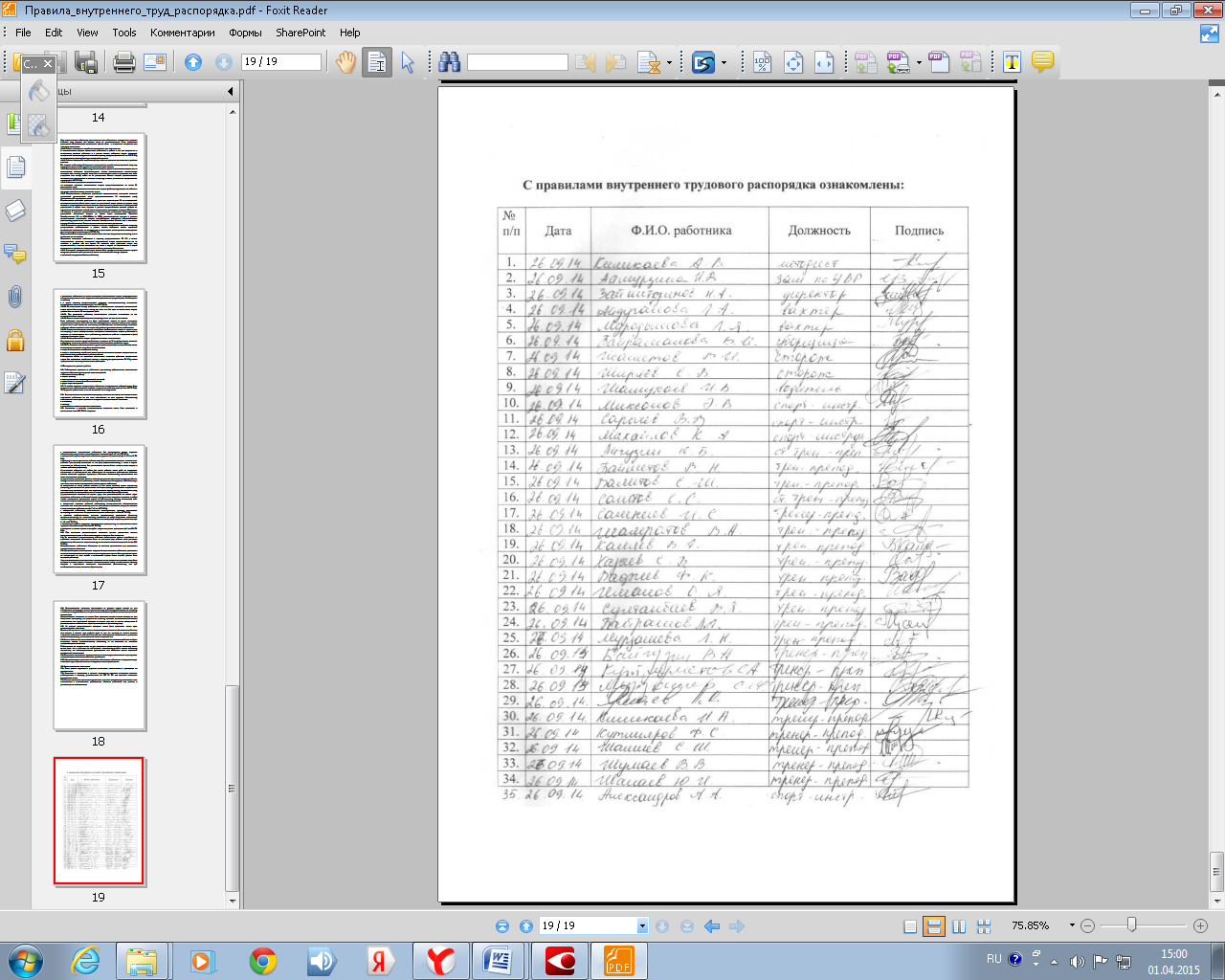 